WEBSITESFBW – GALILEO 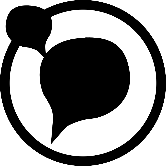 Op dit platform vind je alle informatie terug over wetenschappelijk schrijven en presenteren en wat het betekent om in groep samen te werken. https://www.galileo.fbw.ugent.beTaalonthaalTaalonthaal is het academisch schrijfcentrum van de Universiteit Gent. http://www.taalonthaal.ugent.be/UGent taaladvieshttps://www.ugent.be/student/nl/studeren/taaladvies/overzicht.htmTOOLSHow-to-write guideDe how-to-write guide is een facultaire checklist waarmee je jezelf kan screenen vooraleer je schriftelijke verslagen/papers indient.Taalonthaal – Schrijfwijzer - VademecumJe kan je zwakke en sterke elementen van je tekst aanduiden op de SCHRIJFWIJZER_Taalonthaal. Per werkpunt vind je concrete tips in het VADEMECUM_Taalonthaal waarmee je je tekst daarna zelfstandig kan herwerken.ALICEhttps://alice.ugent.be/Kies de knop “TAAL”.Alice is een uitbreidbare webapplicatie met oefeningen voor zelfstudie. Alice past zich aan aan het niveau van de individuele gebruiker.De Schrijfhulp https://www.ugent.be/student/nl/studeren/taaladvies/schrijfhulp.htmDit is een digitale schrijfhulp voor (academische) teksten. Deze schrijfhulp geeft je feedback op structuur en samenhang, stijl en spelling. Daarnaast kan je je tekst ook verrijken door in te zoomen op je woordenschat.  NASLAGWERKENStapstenen: onderzoek stap voor stap https://lib.ugent.be/nl/catalog/rug01:002228528?faculty=LA&i=0&q=stapstenenSchrijven : van verslag tot eindwerk : do's & don'tshttps://lib.ugent.be/nl/catalog/rug01:002271449?i=0&q=%22Leen+Pollefliet%22&search_field=author